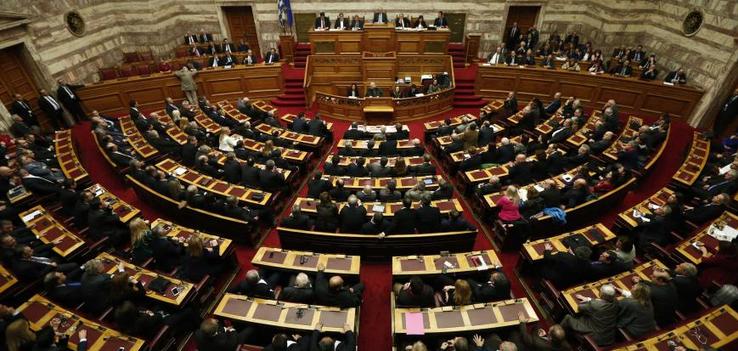 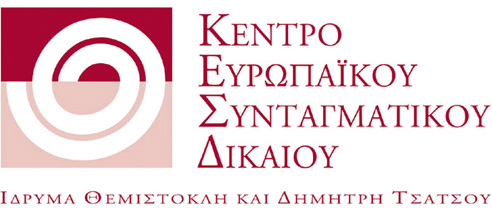 ΤΟ ΚΕΝΤΡΟ ΕΥΡΩΠΑΪΚΟΥ ΣΥΝΤΑΓΜΑΤΙΚΟΥ ΔΙΚΑΙΟΥ – ΙΔΡΥΜΑ ΘΕΜΙΣΤΟΚΛΗ ΚΑΙ ΔΗΜΗΤΡΗ ΤΣΑΤΣΟΥδιοργανώνει δημόσια συζήτηση με θέμαΕκλογικό σύστημα, πολιτικό σύστημα και ΣύνταγμαΔευτέρα 7 Δεκεμβρίου 2015,  ώρα 18:00, Δικηγορικός Σύλλογος Αθηνών (Ακαδημίας 60)Γιάννης Μαυρής, Πρόεδρος και Διευθύνων Σύμβουλος της Public Issue, Δρ. Πολιτικής Επιστήμης	 
στο Πανεπιστήμιο Αθηνών«Το κομματικό σύστημα μετά το μνημόνιο και οι αλληλεπιδράσεις με το εκλογικό σύστημα»Ξενοφών Κοντιάδης, Καθηγητής στο Πανεπιστήμιο Πελοποννήσου, Πρόεδρος του Κέντρου 	
Ευρωπαϊκού Συνταγματικού Δικαίου«Εσωκομματική δημοκρατία, πολιτικό χρήμα και εκλογικό σύστημα»Χαράλαμπος Ανθόπουλος, Αναπληρωτής Καθηγητής στο Ελληνικό Ανοικτό Πανεπιστήμιο«Προβλήματα και προοπτικές μεταρρύθμισης του ελληνικού εκλογικού συστήματος»Θεόδωρος Χατζηπαντελής, Καθηγητής στο Αριστοτέλειο Πανεπιστήμιο«Εκλογικό και κομματικό σύστημα, Κόμματα και πρόσωπα: Αναγκαίες τομές»Τη συζήτηση θα συντονίσει ο Ομ. Καθηγητής Κωνσταντίνος ΤσουκαλάςΠληροφορίεςΚέντρο Ευρωπαϊκού Συνταγματικού ΔικαίουΑκαδημίας 43, 106 72 ΑθήναΤΗΛ.: (210) 36.23.634, 36.23.736, 36.23.029  FAX: (210) 33.90.522Website: www.cecl.gr  E-mail: 